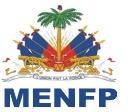 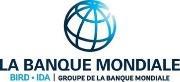 Avis Spécifique de Passation de MarchésAPPEL D’OFFRESAvis d’Appel d’offres (Procédure à enveloppe unique)Pays : HaïtiNom du projet : Projet de Gestion Des Risques et de Résilience aux Aléas Climatiques (PGRAC)Numéro du don : IDA-D4720 et IDA-E0450Intitulé du Marché : Travaux de construction des abris provisoire dans les Nippes, répartis en 4 lots : Lot 1 : Construction d'abris Provisoire - Plaisance, Lot 2- Construction d'abris Provisoire – Mussotte ; Lot 3- Construction d'abris provisoire - Anse-à-Veau; Lot 4- Construction d'abris provisoire – Joly.Référence DAO No: HT-PGRAC-MDOD-01-CW-RFBLa République d’Haïti a reçu un financement de la Banque Mondiale pour financer le Projet de Gestion des Risques et de Résilience aux Aléas Climatiques, mise en œuvre par l’Unité de Coordination de Projets du Ministère l’Intérieur et des Collectivités Territoriales (DGPC/UCP-MICT) pour lequel VIVARIO agit à titre de maître d’ouvrage délégué. La VIVARIO a l’intention d’utiliser une partie de ce financement pour effectuer des paiements au titre du Marché « Travaux de construction des abris provisoire dans les Nippes, répartis en 4 lots Lot 1 : Construction d'abris Provisoire - Plaisance, Lot 2- Construction d'abris Provisoire – Mussotte ; Lot 3- Construction d'abris provisoire - Anse-à-Veau ; Lot 4- Construction d'abris provisoire – Joly.VIVARIO, invite, par la présente, les Soumissionnaires de pays éligibles à soumettre des Offres sous plis fermés, pour la réalisation des travaux de construction de 4 abris provisoires répartis en 4 lots : Lot 1 : Construction d'abris Provisoire - Plaisance, Lot 2- Construction d'abris Provisoire – Mussotte ; Lot 3- Construction d'abris provisoire - Anse-à-Veau; Lot 4- Construction d'abris provisoire – Joly. La procédure sera conduite par mise en concurrence nationale en recourant à un Appel d’Offres (AO) telle que définie dans le « Règlement de Passation des Marchés pour les Emprunteurs sollicitant le financement de Projets d’Investissement (FPI) » - Juillet 2016 de la Banque Mondiale (« le Règlement de passation des marchés »), et ouverte à tous les soumissionnaires de pays éligibles tels que définis dans les Règles de passation des marchés.Les Soumissionnaires intéressés et éligibles peuvent obtenir des informations auprès de la Passation des Marchés de VIVARIO à l’adresse : passationdemarches@vivariohaiti.org,  à l’attention du Spécialiste en Passation de Marchés VIVARIO.Le Dossier d’Appel d’offres en français peut être sollicité par tout Soumissionnaire intéressé en formulant une demande écrite à passationdemarches@vivariohaiti.org et le document sera soumis par retour du courriel. Les offres devront être remises à l’adresse mentionnée ci-dessous au plus tard le 12 janvier 2024 à treize heures (13 :00), heure locale. La soumission des offres par voie électronique ne sera pas autorisée. Les offres remises en retard ne seront pas acceptées. Les offres seront ouvertes en présence des représentants des soumissionnaires et des personnes présentes à la même adresse le 12 janvier 2024, à treize heure trente (13 :30), heure locale.Taciana CharlesBureau de VIVARIO #9, Basquin, Rte Nationale #2Ville: Miragoane / Nippes, Haïti (WI)Code postal : HT-7410Pays : HaïtiNuméro de téléphone : 2912 6051 / 2813 8204Adresse électronique : passationdemarches@vivariohaiti.orgLes offres doivent être accompagnées d’une garantie de soumission pour chaque lot conformément au modèle de garantie de soumission, se trouvant à la section IV (formulaire de soumission) du présent DAO. Veuillez noter que le Règlement de Passation des Marchés exige que l’Emprunteur divulgue les informations sur les propriétaires effectifs du Soumissionnaire attributaire, dans le cadre de l’avis de Notification d’Attribution de Marché, en renseignant le Formulaire de divulgation des bénéficiaires effectifs inclus dans le dossier d’appel d’offres.Le DAO comprend les sections suivantes :Section I.	L’Avis d’Appel d’offres Section II.	Instructions aux soumissionnaires et liste des clausesSection III.	Données de l’appel d’offres (DAO)Section IV.	Formulaires de soumission du contractantSection V.	Conditions générales du contratSection VI.	Conditions particulières du contratSection VII.	Spécifications et conditions de bonne exécutionSection VIII.	PlansSection IX.	Cadre de Devis estimatif et Sous détails de prix unitairesSection X.	Formulaires de garantie, (i) Garantie de l’offre (garantie bancaire), (ii) Garantie de bonne exécution (inconditionnelle) et (iii) Garantie bancaire d’avance, (iv) Modèle Procès-verbal visite.Les documents sont disponibles sur le lien suivant : Dossier technique Nippes Terrain Plaisance :https://drive.google.com/drive/folders/1dqvmMTNYeDrNrbc5IvMyUFkuwvK1-PoS?usp=drive_linkDossier Technique MUSSOTTE :https://drive.google.com/drive/folders/1nMVX2ZPiG4r4uG7pKs85_ipenX3brYcv?usp=sharingDossier technique Nippes Saint Ange Anse à Veauhttps://drive.google.com/drive/folders/1sSFBcMWKWOabS6Ca7ittjqQNmsI2rX0G?usp=sharingDossier Technique Nippes Joly https://drive.google.com/drive/folders/14507Uhuv-G0DUnk5uE6rK5d2udvDxJlF?usp=sharingCahier des clauses techniques particulières (CCTP) ;Plans d’implantation ;Dessins ;Spécifications techniques ;Cadre de Devis ;Une visite du site est programmée pour le 14 décembre 2023 pour les lots 2-3-4 et le 15 décembre 2023 pour le lot 1 à 9h, avec tous les soumissionnaires afin de connaître les sites d'intervention. La visite des sites est obligatoire et l’offre du soumissionnaire doit inclure le procès-verbal de visite du site sous peine de rejet. VIVARIO ne partagera le PV de la visite des sites qu’aux firmes qui auront participé à la visite. Les lieux de rencontre sont Bureau de la protection civile de Miragoane (COUD Miragoane ). VIVARIO vous prie de bien vouloir confirmer par courriel à l’adresse suivante : passationdemarches@vivariohaiti.org votre intérêt pour le marché et si vous décidez ou pas de participer à la visite des sites au plus tard trois (3) jours avant la date de la visite. Si vous décidez de soumissionner en groupement, afin d’augmenter votre expérience, vous devez solliciter l’autorisation de vous associer avec une ou d’autres entreprises, en prenant soin de désigner le chef de file du groupement.